                Podpis ředitelky MŠ                                                              razítkoMateřská škola Tetčice, příspěvková organizace, Tyršova 304OBSAH:		Identifikační údaje školy    Úvod SWOT analýzaKoncepce rozvoje školy           Pedagogická oblast           Materiálně-technická oblast           Oblast řídící a správní           Oblast personální           Ekonomická oblast           Spolupráce s dalšími subjekty           Závěr Identifikační údaje školy:Mateřská škola TetčiceTyršova 304, 664 17 TetčiceIČO: 04354061Statutární orgán: ředitel – Mgr. Irena Floriánová, DiS.Tel:  774048336, 774777336, 606506022e-mail: ms.tetcice@seznam.czwebové stránky: www.materska-skolka-tetcice.webnode.cz Zřizovatel: Obec TetčicePrávní forma: příspěvková organizace zapsaná v obchodním rejstříkuPředmět činnosti: Organizace zabezpečuje předškolní výchovu a vzdělávání v souladu s právními předpisy. Vzdělávací obsah vychází z Rámcového vzdělávacího programu (RVP) pro předškolní zařízení vydaný MŠMT, na který navazuje vytvořený samostatný Školní vzdělávací program (ŠVP) dané organizace.Organizace zabezpečuje stravování dětí a pracovníků školského zařízení dle platných právních předpisů.Personální zajištění:Na škole pracuje 5 pedagogických pracovníků, 1 školní asistent, 1 asistent pedagoga. Z provozních zaměstnanců vedoucí školní kuchyně- provozář, kuchařka, pomocný pracovník v provozu, školnice, administrativní pracovnice a pracovník na DPČ – účetní. Obecná charakteristika školyMateřská škola se nachází v malém vesničce, které leží na hranici s Rosicemi v Jihomoravském kraji. Počet obyvatel činí okolo 1 300 set obyvatel. Škola byla postavená a uvedená do provozu v roce 1970 v počtu jedné třídy.  V roce 2015 se osamostatnila od ZŠ. V roce 2021 byla dostavena druhá třída. Jsou to přízemní budovy obklopené rozsáhlou zahradou.  Revitalizace a rekonstrukce  povede školní zahradu do přírodní podoby. Součástí školy je i školní kuchyně.ÚvodTato koncepce školy vychází z tradic předchozích let, reaguje na požadavky moderního vzdělávání a aktuálních trendů. Navazuje na předchozí koncepce a vyhodnocení dotazníků a připomínek všech zaměstnanců školy. Škola má výbornou pověst školy nejen v naší vesnici. Důležité je pro nás neusnout na vavřínech – máme laťku vysoko a hodláme ji udržet nebo zvyšovat. V neposlední řadě je pro nás velmi důležité nepodléhat zbytečným trendům nebo neoprávněnému nátlaku z řad rodičů, veřejnosti a zřizovatele, zachovat si zdravý rozum i odstup a držet se své vize. Mateřská škola představuje jednu z možností, jak doplnit rodinnou výchovu a pomoci tak zajistit dětem od jejich útlého věku prostředí s dostatkem mnohastranných a přiměřených podnětů k jeho aktivnímu rozvoji a učení. S pomocí školského vzdělávacího programu bychom se měli snažit být dětem těmi nejlepšími průvodci na jejich cestě za poznáním. SWOT ANALÝZAPersonální oblastSilné stránkyVšichni kvalifikovaní zaměstnanci,dobrá týmová spolupráce mezi pedagogy,ochota dalšího vzdělávání pedagogických pracovníků,mužský element ve škole,školní asistent do  záři 2021,asistenti pedagoga (podle doporučení Pedagogicko-psychologické poradny) – další dozor u dětí – práce s individuálními možnosti dítěte),ochota stále se vzdělávat,akceschopnost pracovníků školy (potenciál pro projektování dílčích projektů a akcí školy),profesní dovednosti pracovníků školy,spolehlivost,možnost dalšího zvelebování MŠ svépomocí.Slabé stránkynedostatečné znalosti cizího jazyka téměř všech učitelů,nedostatečná znalost práce s počítačovou technikou,více pedagogů mužů – je navázána předběžná spolupráce a do budoucna možnost přijetí, učitele do kolektivu MŠ, řešení vývoje populace v počtu dětí a zvýšení/snížení personálního obsazení,nechuť k novým věcem,více zaměstnanců = problém v komunikaci,ženský kolektiv,nemocnost personálu (pandemie), zástupy.Příležitostizájem o spolupráci studentů z Pedagogické fakulty MU,Zájem o pracovní místa na pozici jak pedagogických, tak nepedagogických pracovníků.OhroženíSnížení/zvýšení počtu personálního obsazení v důsledku klesající/stoupající populace dětí,odchody zbývajících pracovníků do starobního důchodu, popř. za finančně zajímavější prací.Materiálně – technická oblastSilné stránkyTřídy vybaveny moderním a kvalitním kontejnerovým nábytkem, koberci a linoleem.Nově opravené umývárny se sprchovým koutem pro zaměstnance.Velká zahrada s potenciálem.Kuchyně vybavená nejmodernější varnou technikou.Přípojka na keramickou pec.Klidná a dostupná oblast.Dopravní uzel autobusové  i vlakové dopravy.Možnost využívání Sokolovny.Slabé stránkyNedostatečná kapacita parkoviště před školou, chybí značení vyhrazenosti pro MŠ.Navýšené náklady na provoz zahrady.Nová fasáda s obrázky na třídě sluníček.Sousedům vadí hluk při hrách dětí na školní zahradě.Třída sluníček je postavena na nestabilním podloží – pravidelně popraskané zdivo – budova stále pracuje.Chybějící finance na realizaci přírodní zahrady.Příležitostispolupráce se zřizovatelem ohledně materiálního zabezpečení MŠ.Ohroženíztráta finanční podpory od zřizovatele v důsledku nové politické situace ve vesnici.Pedagogická oblastSilné stránkyMožnost využití sportovního areálu Sokolovny, lesů, polí a luk.Rozlehlá zahrada.Homogenní třídy.Kvalitní vybavení didaktickými pomůckami.Dostatečně velké prostory pro pedagogickou činnostMožnost vytvoření třídního vzdělávacího plánu, podílení se na tvorbě ŠVP PV.Rozvoj předčtenářské gramotnosti. Kvalitní připravenost k přestupu mezi MŠ a ZŠ.Pozitivní klima.Výborná komunikace mezi pedagogy.Kladný přístup DVPP k rozvoji pedagogické práce učitelů.Spolupráce s obecní knihovnou, svazem žen.Využití plaveckého bazénu Kohoutovice.Komunikace s rodiči a širší veřejností.Nově vytvořený Školní vzdělávací program.Portfólio dítěte – dokument, který se tvoří společně s rodiči a s dítětem odchází do ZŠ.Informační schůzky s rodiči - formální i neformální. Slabé stránkyVelký počet dětí na třídách.Zahrada není dovybavena polytechnickými prvky.Více využívat enviromentální projekty.Lepší komunikace se Základní školou.Pokles společenské prestiže učitelského povolání, vzdělání nemá prioritu ve společnosti – malá podpora rodičů.Komunikace s některými rodiči, nedostatečná spolupráce a komunikace s rodiči a z toho plynoucí malá podpora od veřejnosti a rodičů.Příležitostizkvalitnění předškolního vzdělávání dětí pomocí DVPP (Další vzdělávání pedagogických pracovníků).Nově vytvořený Školní vzdělávací program.Ohroženípokles společenské prestiže učitelského povolání, vzdělání nemá prioritu ve společnosti – malá podpora rodičů.nedostatečná spolupráce a komunikace s rodiči - z toho plynoucí malá podpora od veřejnosti a rodičů.snížení kvality vzdělávacího procesu v důsledku budoucí inkluze a nástupu dětí mladších tří let.Nově vytvořený Školní vzdělávací program.Oblast řídícíSilné stránkyVstřícnost vedení školy vůči zaměstnancům při řešení různých situací.Spolupráce vedení školy s pedagogy a ostatními zaměstnanci.Spolupráce se zřizovatelem MŠ.Vedení kolektivu, autorita ředitele školy.Možnost DVPP.Vedení projektu zjednodušeného financování a podpory společného vzdělávání v pedagogické praxi.Spolupráce pedagogů na ŠVP.Řešení problémových a krizových situací.Schopnost delegace prací.PR.Komunikace s rodiči a veřejností,organizace školení pro pedagogické pracovníky v rámci DVPP,pořádání kurzů pro pedagogické pracovníky, vnímaní změny v prostředí školy i mimo ni,spolupráce a jednání se školní jídelnou (vedoucí školní kuchyně),spolupráce a jednání se správními zaměstnanci,spolupráce a jednání s dotyčným krajským úřadem,z hlediska správního přijímat rozhodnutí ve správním řízení.Slabé stránkyPolitická změna na komunální úrovni.Zaujatost vůči některým pracovníkům.Zapomnětlivost.Vytíženost z hlediska stoupající byrokracie.Schopnost delegace prací.Odchod učitelek MŠ na mateřskou dovolenou.Příležitostispolupráce s pedagogickou fakultou (možnosti praxe pro studenty).Osobnostní vývoj,Ohroženínástup nového pracovníka,ztráta důvěry.Ekonomická oblastSilné stránkyVelmi kvalitní hospodářka školy.Hodnotná spolupráce se zřizovatelem.Využívání kvalitních služeb IT ABnet.Využívání příspěvků RF.Hospodaření s FKSP.Průběžná modernizace školy a jejího vybavení. Využití a čerpání financí s projektu  ,,Šablony“, dostavba druhé třídy MŠ a MŽP, čerpání dotace EU.Řešení DVPP.Slabé stránkyLepší jednání o možnostech zlepšení hospodaření ve prospěch rozvojových programů školy a fondu odměn.Snížená/zvýšená možnost přistěhování nového obyvatelstva, vlivem nedostačující/  nové zástavby obce – možnost úbytku/nadbytku dětí v dalších letech.Oslovení místních firem k sponzorování organizace.Změna podpory od zřizovatele.Nedostatečné finanční ohodnocení u nepedagogických pracovníků MŠ.Zvýšená administrativní zátěž/ počty zaměstnanců. Příležitostioslovení místních firem ke sponzorování organizace,využívání příspěvků RF.Využívání grantů a dotačních programůjednání o možnostech zlepšení hospodaření ve prospěch rozvojových programů školy a fondu odměn. Ohroženísnížená možnost přistěhování nového obyvatelstva, vlivem nedostačující nové zástavby obce – možnost úbytku dětí v dalších letech – využití budov,zvýšená možnost přistěhování nového obyvatelstva, vlivem nové zástavby  – nadbytek dětí v dalších letech/ j – Přístavba nových tříd - zvýšené finanční výdaje od zřizovatele/ nárůst zaměstnanců školy.Odchod hospodářky školyOblast spolupráce s ostatními subjektySilné stránkyVystoupení dětí k významným příležitostem.Konání vystoupení pro rodiče.Masopustní průvod v MŠÚčast na akcích obce.Společné  svazu žen dětem, mezigenerační setkávání.Spolupráce se zdejší pilou.Dobré vzájemné vztahy se zřizovatelemZapojení ostatních spolků Sokol, Svaz žen, spolek přátel zvířat. Tvořivé dílny v MŠSpolupráce s RF.Spolupráce s OSDPOD, SPC, Pedagogicko-psychologickou poradnou.PR školy.Čarodějnický rej.Veřejná osvěta.Slabé stránkySpolupráce s okolními mateřskými školamiPříležitostinavázání spolupráce s dalšími místními organizacemi (podnikatelská sféra)Navázat užší spolupráci s mateřským centrem Kašpárkov Rosice, SVČ Ivančice, RosiceVíce vtáhnout rodiče do dění v MŠOhroženíneochota spolupráce s MŠKoncepce rozvoje školy a strategický plánPedagogická oblastCíl:  Dbát na štěstí dětí, aby chodily do školy rády – pozitivní klima ve škole. Vést kvalitní vzdělávání, podporovat tvořivost děti, motivovat děti k sebereflexi, samostatnosti i ke kvalitní spolupráci mezi sebou i dospělými. Připravovat děti na vstup do základní školy.Ve výchovně vzdělávacím procesu klást důraz na jazykové dovednosti a komunikaci, předčtenářské matematické dovednosti, poznávat a chránit přírodu, vnímat sebe a druhé, zařadit do vzdělávacího procesu polytechnickou a multimediální výchovu, posilovat duševní a tělesnou zdatnost.Využívat moderních didaktických pomůcek při výuce a klást důraz na týmovou práci dětí a vzájemnou pomoc, kterou třídy umožňují. Zařadit do výuky plavání předškolních dětí a prvky dopravní výchovy. Připravit se na vstup dětí se speciálními potřebami a dětí mladších 3 let.Prostředky k dosažení cílů:Rozvíjení komunikace mezi dětmi, mezi dětmi a učiteli i mezi učiteli navzájem, vycházet z toho, že kde to funguje mezi dospělými, bude to fungovat i mezi dětmi.Snažit se aktivizovat děti, aby se učili navzájem. Vytvořit materiály, které rozvíjí předčtenářskou a matematickou gramotnost – poznání a práce s knihou.Navázat spolupráci s Enviromentálním střediskem LIPKA a připravit programy, které by se odehrávaly v nově vybudované přírodní zahradě MŠ. Kooperace s plaveckým bazénem Kohoutovice – zajistit Plavecký kurz pro předškoláky pod dozorem odborně způsobilé osoby . Využívat nově vzniklé dopravní hřiště v blízkosti Mateřské školy- Oslavany.Plně využívat vybavenost školy školními pomůckami, technickými zařízeními a moderními didaktickými hračkami při řízených činnostech i mimo ně. Navázat spolupráci s Pedagogickou fakultou MU a jejími pracovníky v oboru multimediální výchova – programy pro děti předškolního věku. Spolupráce se zřizovatelem nebo formou grantů a šablon při financování pro dovybavení přírodní školní zahrady enviromentálními a polytechnickými prvky (nářadí pro pěstitelské práce, přírodní kuchyňka, nářadí a stoly pro koutek kutilů, zabezpečení). Průběžně se připravovat na vstup dětí se speciálními vzdělávacími potřebami (inkluze), úzce spolupracovat s Pedagogicko-psychologickou poradnou, SPC třídy, kam děti nastoupily vybavit podpůrnými pomůckami, pro kvalitní vzdělávání. Všechny tyto nové poznatky a připomínky vnést do nového Školního vzdělávacího plánu a průběžně tento plán aktualizovat podle vzniklých skutečnosti.Materiálně technická oblastCíl: Udržení nového a kvalitního vybavení tříd a zahrady, v co nejlepším stavu – dodržování nastavených pravidel pro pobyt na zahradě i v prostorách školy. Zrekonstruovat zastaralé pískoviště. Spolupracovat se zřizovatelem na projektu obnovení fasády na budově třídy sluníček. Jednat se zřizovatelem o možnostech vybavení zahrady toaletou. Z ostatních projektů nebo z finančních prostředků od zřizovatele pořídit zbývající notebooky pro pedagogy. Dbát na pečlivé zabezpečení školy.Prostředky k dosažení cílů:Dbát na vztah dětí k vybavení školy, děti řádně poučit, jak mají zacházet s pomůckami a školním majetkem – dodržování a pravidelné opakování stanovených pravidel.Přemýšlet o tom, co můžeme zrealizovat svépomocí.Oblast řídící a správníCíl: Budovat pozitivní vztahy školy a obce. Spolupracovat s pedagogickou fakultou, přijímat studenty na praxe. Udržovat dobré vztahy s krajskými zařízeními. Přihlásit a reprezentovat školu v různých projektech. Snažit se čerpat finanční prostředky z projektů MŠMT. Využívat podporu různých grantů při tvorbě chybějících nebo zastaralých prostředků školy. Postupně připravovat školu pro vstup dětí dvouletých. Připravit pedagogické zaměstnance na cestu rozvoje profesních kompetencí. Řešit odchody do starobních důchodů. Spolupracovat s Pedagogicko-psychologickou poradnou SPC a školním pedagogickým zařízením. Vnímat změny, které se týkají předškolního vzdělávání. Komunikace se zaměstnanci při poradách v rámci školy.Prostředky k dosažení cílů:Vyjednávat se zřizovatelem jako rovnocenný partner, snažit se, aby škola byla kvalitně připravena a zabezpečena na vzdělávání předškolních dětí ve všech směrech.Nabízet pedagogické fakultě možnosti praxe v tradičních třídách S pedagogy projednat přihlášení školy do projektu ,, Rodiče vítáni“ a tím zvýšit povědomí a lepší komunikaci s rodiči a širší veřejností. Věnovat se změnám, které nastávají při vstupu dětí mladších tří let do předškolního vzdělávání, sledovat různé granty, které by byly pro naši školu vhodné.  Z operačního programu výzkum, vývoj a vzdělání zvyšovat kvalitu vzdělávání a zajistit kvalitní podmínky vzdělávání. V rámci řešení odkladů školní docházky a přijímání žáků se speciálními vzdělávacími prostředky úzce spolupracovat s PPP, SPC, ŠPZ a vnímat změny, které vlivem inkluzivního vzdělávání přicházejí. Snažit se neustále vzdělávat v nových vyhláškách, změnách a připravovat na ně vnitřní chod školy. Na pedagogických radách respektovat připomínky pedagogů, být vstřícný a budovat dobé klima mateřské školy a toto klima přenášet k širší veřejnosti.Oblast personálníCíl:Dohlížet na kvalifikovanost pedagogů při jejich přijímání. Zajistit možnost vzdělání pedagogů v předmětech cizích jazyků. Nabídnout možnosti školení v programech IT. Připravit se na obměnu pedagogických pracovníků vlivem odchodů na MD a ostatních zaměstnanců odchodů do starobních důchodů a řešení vývoje populace v počtu dětí. Pedagogové se průběžně vzdělávají v rámci DVPP. Prostředky k dosažení cílů:Vedení zaměstnanců ke splnění aprobace –  předškolní pedagogika - ochota učitelů se nadále vzdělávat. Vypracování kvalitního a rozumného plánu DVPP a jeho kontrola. Aktivní spolupráce s PF. Spolupracovat s matrikou obce při řešení problémů snížené/zvýšené populace dětí a následné přijmutí stanovisek k dalšímu řešení.Ekonomická oblastCíl:Zlepšit jednání o možnostech výhodnějšího hospodaření ve prospěch rozvojových programů školy a fondu odměn. Oslovení místních firem k sponzorování organizace. Získat peníze z jiných zdrojů, než je státní rozpočet a zřizovatel – granty, projekty, sponzoring.Prostředky k dosažení cílů:Spolupracovat s matrikou obce a průběžně tak zjišťovat pohyb populace dětí vzhledem k nástupu do Mateřské školy, následně podle potřeby zajistit propagaci školy mimo obec nebo nikoliv. Oslovit širší okruh firem k sponzorování organizace a udržovat s nimi dobré vztahy. Zajímat se o vypsané granty a projekty. Zajistit podmínky, pro možnost získat hospodáře školy na plný úvazek.Spolupráce s dalšími subjekty – kontakt s veřejnostíCíl:Dobře informovat veřejnost o dění ve škole, budovat dobrou image školy, provozovat a aktualizovat webové stránky.Pořádat nadále mimoškolní aktivity – Vánoční besídku, karneval, programy na zahradě MŠ a podobně. Spolupráce rodičů a dětí při aktivitách MŠ.  Více využívat místní zpravodaj. Spolupracovat s místními organizacemi a okolními Mateřskými školami.Prostředky k dosažení cílů:Pravidelně aktualizovat webové stánky školy, vytvářet materiály o škole – letáky, vizitky školy, častější psaní článků do místního zpravodaje apod. Pořádat nadále školní akce, vymýšlet a prezentovat řadu projektů – přírodní zahrada v Mateřské škole, spolupráce s místními organizacemi, místní knihovna, dobrovolní hasiči, myslivci, rybáři, svaz žen, mateřské centrum. Zajistit aktuální přednášky odborníků na téma vzdělávání předškolních dětí pro širší veřejnost pod záští Mateřské školy. Spolupracovat s okolními Mateřskými školami na různých projektech. Zapojit Mateřskou školu do projektu: ,, Rodiče vítáni“. ZávěrPředpokladem dosažení cílů koncepce je spolupráce mezi pedagogy, rodiči, zřizovatelem a veřejností. Dosažení cílů záleží na mnoha faktorech, které se nedají dopředu naplánovat. I přes to bylo snahou je alespoň z části do plánování zahrnout. Koncepce školy je živým dokumentem, do kterého se dá nadále zasahovat v rámci potřeb nebo nečekaných změn, které nastanou v průběhu platnosti dokumentu. Hlavním cílem Mateřské školy Tetčice je zvýšit zapojení rodičů do dění v mateřské škole. Chtěli bychom být školou, která se stává pro děti druhým domovem. Nejbáječnějším místem, kde panuje porozumění, láska, přátelství, vzájemný respekt a tolerance. Školou, která je tvořivá, inspirující, otevřená a podporující rozvoj osobnosti dítěte, lásky k životu, lidskosti, zdravému pohybu a přírodě. Místem, kde jsou děti šťastné, cítí se v bezpečí a je pro ně vytvářeno prostředí, kde se setkají s hodnotnými podněty pro celoživotní vzdělávání. Vize Mateřské školy TetčiceZákladní principyPrincip odbornosti – kvalifikovaný tým, spolupráce s dalšími odborníkyPrincip zodpovědnosti a spolupráce – společně s rodiči doplňovat rodinnou výchovu, vzájemné partnerství MŠ a rodinyPrincip aktivnosti – přátelský, otevřený, aktivní a tvořivý přistup všech pracovníků školyPrincip sounáležitosti – s etickými hodnotami společnostiCíleVytvářet prostředí plné pohody, porozumění, vzájemné tolerance a respektu. Prostředí, v kterém panuje láska, zodpovědnost, legrace, pohyb a propojení osobnosti dítěte s reálným životem.Rozvíjet osobnost každého dítěte, aby bylo dále schopno samostatně myslet, svobodně se rozhodovat a nést za své rozhodnutí zodpovědnost.Vést děti k sounáležitosti s přírodou, aby byly komunikativní, přátelské, spolehlivé, samostatné a svými získanými poznatky byly připravené k dalšímu vstupu do společnosti.Podporovat individuální potřeby dětí.Spolupráce školy s dalšími institucemiRodina - cíl: Vtáhnout rodinu do dění v MŠ, být otevření, upřímní, vstřícní, tolerantní, respektující a přátelští.Další instituce – cíl: Být součástí dění v naší obci a okolí. Navázat širší spolupráci s místními organizacemi. Užší spolupráce s dalšími odborníky, logopedy, pediatry, Pedagogicko-psychologickou poradnou, 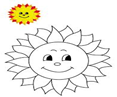 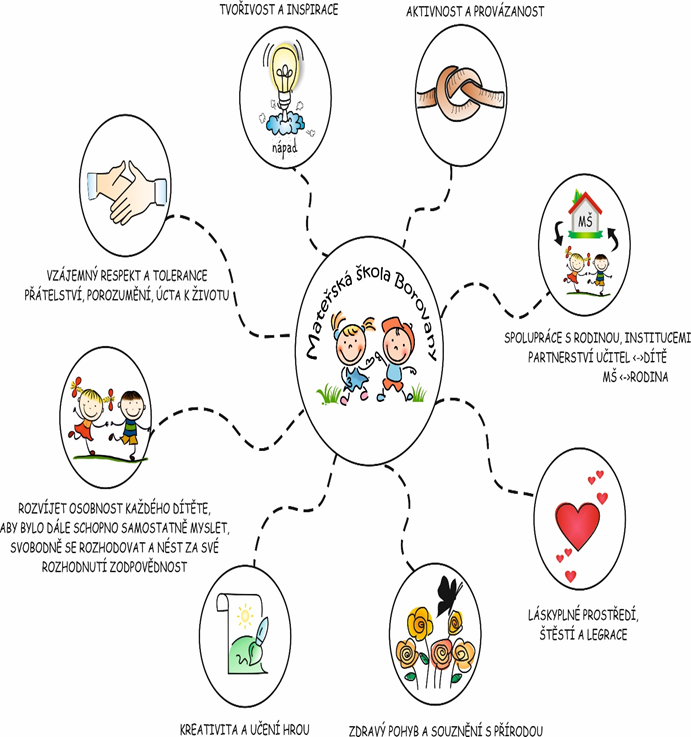 Mise mateřské školy je především v naplňování očekávání RODIČŮ a to především v oblasti socializace dětí do kolektivu a také v kvalitní přípravě dětí na formální vzdělávání.Koncepce neboli vize naší školy je založena na předpokladu, že každé dítě je pro své okolí hvězdou. Chceme, aby po odchodu ze školky tato hvězda splňovala kritéria anagramu S.T.A.R.DÍTĚ JE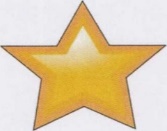 S - samostatné T - taktní	A - aktivní R - radostnéMateřská škola má nastavenou vizi na těchto třech zásadních bodech:komplexní rozvoj dítěte rozvoj talentu a potenciálu dětíúspěšné (šťastné) dítěSWOT analýza byla zpracována na základě společné spolupráce všech zaměstnanců školy. V Tetčicích 2. 8. 2021 		         vypracovala: Mgr. Irena Floriánová, DiS.Vydal:Mateřská škola Tetčice, příspěvková organizace, Tyršova 304, 664 17 Tetčice Číslo jednací22/2021Vypracovala:Ředitelka Mateřské školy Tetčice – Mgr. Irena Floriánová, DiS.Účinnost:od   1. 9. 2021Platnost Od 1.9. 2021 do 31.8. 2024Závaznost:Směrnice je závazná pro ředitelku MŠ při rozhodování o přijetí dětí k předškolnímu vzdělávání do MŠ Tetčice, Tyršova 304